Внеочередное заседание                                                                        28 созыва   КАРАР                                                                                                    РЕШЕНИЕО  внесении  изменений в решениеСовета сельского поселения Кушманаковский сельсовет муниципального района Бураевский район от 20 декабря 2019г. № 42 «О бюджете сельского поселения Кушманаковский сельсовет муниципального района Бураевский район Республики Башкортостан на 2020 год и плановый период 2021 и 2022 годов»Совет сельского поселения Кушманаковский сельсовет муниципального района Бураевский район Республики Башкортостан РЕШИЛ:1. Внести в Решение Совета  сельского поселения Кушманаковский сельсовет муниципального района Бураевский район от 20 декабря 2019 года  № 42 «О бюджете сельского поселения Кушманаковский сельсовет муниципального района Бураевский район Республики Башкортостан на 2020 год и плановый период 2021 и 2022 годов» (далее – Решение) следующие изменения:1.1.Подпункт 1 пункта 17 Решения изложить в новой редакции: «17. Установить:1) верхний предел внутреннего муниципального долга  сельского поселения на 1 января 2021 года в сумме 0  (ноль) тыс. рублей, на 1 января 2022 года в сумме 0 (ноль) тыс. рублей и на 1 января 2023 года в сумме 0 (ноль) тыс. рублей, в том числе верхний предел долга по муниципальным гарантиям сельского поселения на 1 января 2021 года в сумме 0 (ноль) тыс. рублей, на 1 января 2022 года в сумме 0 (ноль) тыс. рублей и на 1 января 2023 года в сумме 0 (ноль) тыс. рублей;1.2.Исключить из Решения  подпункт 2 пункта 17.- в подпункте 1 в пункте 1) «3776,0» заменить цифрами «5744,7»;- в подпункте 1 в пункте 2) «3776,0» заменить цифрами «5767,3»;- в подпункте 1 пункт 3) изложить в новой редакции «дефицит бюджета сельского поселения Кушманаковский сельсовет муниципального района Бураевский район Республики Башкортостан прогнозируется в объеме 22,6 тыс. рублей».       2. Приложение 3 изложить в новой редакции:  (тыс.рублей)3. В приложении 5: а) строки:                                                                                                                                                                     (тыс. рублей)	изложить в следующей редакции:(тыс. рублей)б)строки:изложить в следующей редакции:Добавить:а) б)в)г)д)4. В приложении 9: а) строки:(тыс.рублей)изложить в следующей редакции:б) строки:изложить в следующей редакции:Добавить: а)б)в)5. Добавить приложение № 11. Источники финансирования дефицита бюджета сельского поселения Кушманаковский сельсовет муниципального района Бураевский район Республики Башкортостан по кодам классификации источников финансирования дефицитов бюджетов (тыс.руб.)6. Контроль за исполнением настоящего решения возложить на комиссию по бюджету, налогам, вопросам собственности, предпринимательству, малому бизнесу (Хафизову Р.А.).Глава сельского поселения Кушманаковский сельсовет муниципального района Бураевский районРеспублики Башкортостан                                                     И.Р.Камаловд. Кушманаково14 сентября 2020 года№ 66/1БАШКОРТОСТАН РЕСПУБЛИКАҺЫ               БОРАЙ РАЙОНЫ МУНИЦИПАЛЬ РАЙОНЫНЫҢ КУШМАНАК АУЫЛ СОВЕТЫ АУЫЛ БИЛӘМӘҺЕ СОВЕТЫ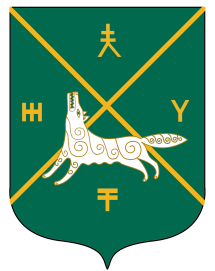 СОВЕТ СЕЛЬСКОГО  ПОСЕЛЕНИЯКУШМАНАКОВСКИЙ  СЕЛЬСОВЕТ   МУНИЦИПАЛЬНОГО РАЙОНА БУРАЕВСКИЙ  РАЙОН        РЕСПУБЛИКИ  БАШКОРТОСТАНКодбюджетной классификации РФНаименование кода группы, подгруппы,  статьи,  подстатьи, элемента,  программы (подпрограммы) кода экономической классификации доходовСумма123Всего5744,7 1000000000 0000 000Налоговые и неналоговые доходы136,4 1010000000 0000 000Налог на прибыль, доходы15,0 1010200001 0000 110Налог на доходы физических лиц15,0 1010201001 0000 110Налог на доходы физических лиц с доходов, источником которых является налоговый агент, за исключением доходов, в отношении которых исчисление и уплата налога осуществляются в соответствии со статьями 227, 227.1 и 228 Налогового кодекса Российской Федерации15,0 1050000000 0000 000Налоги на совокупный доход30,0 1050300000 0000 110Единый сельскохозяйственный налог30,0 1050301001 0000 110Единый сельскохозяйственный налог30,01060000000 0000 000Налог на имущество90,41060100000 0000 110Налог на имущество физических лиц7,01060103010 0000 110Налог на имущество физических лиц, взимаемый по ставкам, применяемым к объектам налогообложения, расположенным в границах поселений7,01060600000 0000 110Земельный налог83,41060603310 0000 110Земельный налог с организаций, обладающих земельным участком, расположенным в границах сельских  поселений20,01060604310 0000 110Земельный налог с физических лиц, обладающих земельным участком, расположенным в границах сельских поселений63,41080000000 0000 000Государственная пошлина1,01080400001 0000 110Государственная пошлина за совершение нотариальных действий (за исключением действий, совершаемых консульскими учреждениями Российской Федерации)1,01080402001 0000 110Государственная пошлина  за совершение нотариальных действий должностными лицами органов местного самоуправления, уполномоченными в соответствии с законодательными актами Российской Федерации на совершение нотариальных действий1,02000000000 0000 000Безвозмездные перечисления5608,32020000000 0000 000Безвозмездные поступления от других бюджетов бюджетной системы РФ, кроме бюджетов государственных внебюджетных фондов5454,92021000000 0000 150Дотации бюджетам субъектов Российской Федерации и муниципальных образований2590,62021600110 0000 150Дотации бюджетам сельских поселений на выравнивание бюджетной обеспеченности из бюджетов муниципальных районов2590,62023000000 0000 150Субвенции бюджетам субъектов Российской Федерации и муниципальных образований86,4   2023511800 0000 150Субвенции бюджетам на осуществление первичного воинского учета на территориях, где отсутствуют военные комиссариаты86,4   2023511810 0000 150Субвенции бюджетам поселений на осуществление первичного воинского учета на территориях, где отсутствуют военные комиссариаты86,42024000000 0000 150Иные межбюджетные трансферты2742,22024999900 0000 150Прочие межбюджетные трансферты, передаваемые бюджетам2742,22024999910 0000 150Прочие межбюджетные трансферты, передаваемые бюджетам сельских поселений612,62024999910 5767 150Прочие межбюджетные трансферты, передаваемые бюджетам сельских поселений (реализация мероприятий по обеспечению комплексного развития сельских территорий)1429,52024999910 7404 150Прочие межбюджетные трансферты, передаваемые бюджетам поселений на благоустройство территорий населенных пунктов, коммунальному хозяйству, обеспечению мер пожарной безопасности и осуществлению дорожной деятельности в границах  сельских поселений700,02029005410 0000 150Прочие безвозмездные поступления в бюджеты сельских поселений от бюджетов муниципальных районов35,72070503010 6100 150Прочие безвозмездные поступления в бюджеты сельских поселений (Прочие поступления)153,5НаименованиеРзПрЦсрВрСумма12345ВСЕГО3776,0ОБЩЕГОСУДАРСТВЕННЫЕ ВОПРОСЫ01002829,6Функционирование высшего должностного лица субъекта РФ и органа местного самоуправления0102749,2Непрограммные расходы01029900000000749,2Глава муниципального образования 01029900002030749,2Расходы на выплаты персоналу в целях обеспечения выполнения функций государственными (муниципальными)  органами, казенными учреждениями, органами управления государственными внебюджетными фондами01029900002030100749,2Функционирование правительства РФ, высших исполнительных органов государственной власти субъектов РФ, местных администраций01042079,9Непрограммные расходы010499000000002079,9Аппарат органов муниципального образования010499000020402079,9Расходы на выплаты персоналу в целях обеспечения выполнения функций государственными (муниципальными)  органами, казенными учреждениями, органами управления государственными внебюджетными фондами010499000020401001049,9Закупка товаров, работ и услугдля государственных (муниципальных) нужд01049900002040200415,0Иные бюджетные ассигнования01049900002040800615,0НаименованиеРзПрЦсрВрСумма12345ВСЕГО5767,3ОБЩЕГОСУДАРСТВЕННЫЕ ВОПРОСЫ01002563,0Функционирование высшего должностного лица субъекта РФ и органа местного самоуправления0102805,4Непрограммные расходы01029900000000805,4Глава муниципального образования 01029900002030805,4Расходы на выплаты персоналу в целях обеспечения выполнения функций государственными (муниципальными)  органами, казенными учреждениями, органами управления государственными внебюджетными фондами01029900002030100805,4Функционирование правительства РФ, высших исполнительных органов государственной власти субъектов РФ, местных администраций01041757,1Аппарат органов муниципального образования010499000020401757,1Расходы на выплаты персоналу в целях обеспечения выполнения функций государственными (муниципальными)  органами, казенными учреждениями, органами управления государственными внебюджетными фондами010499000020401001091,2Закупка товаров, работ и услугдля государственных (муниципальных) нужд01049900002040200446,0Иные бюджетные ассигнования01049900002040800219,9Жилищно-коммунальное хозяйство0500560,0Благоустройство0503560,0Муниципальная программа «Формирование городской среды» 05031700000000560,0Подпрограмма «Благоустройство»05031740000000560,0Основное мероприятие «Благоустройство населенных пунктов»05031740100000560,0Мероприятия по благоустройству населенных пунктов0503174010605060,0Закупка товаров, работ и услуг для обеспечения государственных (муниципальных) нужд0503174010605020060,0Иные бюджетные трансферты на финансирование мероприятий по благоустройству территории населенных пунктов05031740174040500,0Закупка товаров, работ и услуг для обеспечения государственных (муниципальных) нужд (муниципальных) нужд0503740174040200500,0Жилищно-коммунальное хозяйство05002303,3Благоустройство05032267,6Муниципальная программа «Формирование городской среды» 05031700000000225,4Подпрограмма «Благоустройство»05031740000000225,4Основное мероприятие «Благоустройство населенных пунктов»05031740100000225,4Мероприятия по благоустройству населенных пунктов0503174010605075,3Закупка товаров, работ и услуг для обеспечения государственных (муниципальных) нужд0503174010605020075,3Иные межбюджетные трансферты на финансирование мероприятий по благоустройству территорий населенных пунктов, коммунальному хозяйству, обеспечению мер пожарной безопасности, осуществлению дорожной деятельности и охране окружающей среды в границах сельских поселений05031740174040150,1Закупка товаров, работ и услуг для обеспечения государственных (муниципальных) нужд05031740174040200150,1НАЦИОНАЛЬНАЯ ЭКОНОМИКА0400357,1Дорожное хозяйство (дорожные фонды)0409357,1Муниципальная программа «Развитие автомобильных дорог»04091600000000357,1Подпрограмма «Развитие автомобильных дорог»04091610000000357,1Иные межбюджетные трансферты на финансирование мероприятий по благоустройству территорий населенных пунктов, коммунальному хозяйству, обеспечению мер пожарной безопасности, осуществлению дорожной деятельности и охране окружающей среды в границах сельских поселений04091610174040349,9Закупка товаров, работ и услуг для обеспечения государственных (муниципальных) нужд04091610174040200349,9Другие вопросы в области национальной экономики04127,2Непрограммные расходы041299000000007,2Мероприятия в области строительства, архитектуры и градостроительства041299000033807,2Закупка товаров, работ и услуг для обеспечения государственных (муниципальных) нужд041299000033802007,2Коммунальное хозяйство050235,7Муниципальная программа "Формирование комфортной городской среды"0502170000000035,7Подпрограмма «Поддержка коммунального хозяйства»0502175000000035,7Основанное мероприятие «Поддержка коммунального хозяйства»0502175010000035,7Мероприятия в области коммунального хозяйства0502175010356035,7Капитальные вложения в объекты государственной (муниципальной) собственности0502175010356040035,7Непрограммные расходы050399000000002042,1Реализация мероприятий по благоустройству сельских территорий за счет средств бюджетов050399000L57672042,1Межбюджетные трансферты050399000L57675002042,1КУЛЬТУРА, КИНЕМАТОГРАФИЯ08004,0Культура08014,0Непрограммные расходы080199000000004,0Дворцы и дома культуры, другие учреждения культуры080199000440904,0Закупка товаров, работ и услуг для обеспечения государственных (муниципальных) нужд080199000440902004,0МЕЖБЮДЖЕТНЫЕ ТРАНСФЕРТЫ ОБЩЕГО ХАРАКТЕРА БЮДЖЕТАМ БЮДЖЕТНОЙ СИСТЕМЫ РОССИЙСКОЙ ФЕДЕРАЦИИ1400153,5Прочие межбюджетные трансферты общего характера1403153,5Непрограммные расходы14039900000000153,5Иные безвозмездные и безвозвратные перечисления14039900074000153,5Межбюджетные трансферты14039900074000500153,5НаименованиеВед-воЦсрВрСумма12345ВСЕГО3776,0Непрограммные расходы79199000000002829,6Глава муниципального образования 7919900002030749,2Расходы на выплаты персоналу в целях обеспечения выполнения функций государственными (муниципальными)  органами, казенными учреждениями, органами управления государственными внебюджетными фондами7919900002030100749,2Аппарат органов муниципального образования79199000020402079,9Расходы на выплаты персоналу в целях обеспечения выполнения функций государственными (муниципальными)  органами, казенными учреждениями, органами управления государственными внебюджетными фондами79199000020401001049,9Закупка товаров, работ и услугдля государственных (муниципальных) нужд7919900002040200415,0Иные бюджетные ассигнования7919900002040800615,0НаименованиеВед-воЦсрВрСумма12345ВСЕГО5767,3Непрограммные расходы79199000000004769,8Глава муниципального образования 7919900002030805,4Расходы на выплаты персоналу в целях обеспечения выполнения функций государственными (муниципальными)  органами, казенными учреждениями, органами управления государственными внебюджетными фондами7919900002030100805,4Аппарат органов муниципального образования79199000020401757,1Расходы на выплаты персоналу в целях обеспечения выполнения функций государственными (муниципальными)  органами, казенными учреждениями, органами управления государственными внебюджетными фондами79199000020401001091,2Закупка товаров, работ и услугдля государственных (муниципальных) нужд7919900002040200446,0Иные бюджетные ассигнования7919900002040800219,0Муниципальная программа «Формирование городской среды» 7911700000000560,0Подпрограмма «Благоустройство»7911740000000560,0Основное мероприятие  «Благоустройство населенных пунктов»7911840100000560,0Прочие мероприятие по благоустройству территорий  населенных пунктов791174010605060,0Закупка товаров, работ и услуг  для государственных (муниципальных) нужд791174010605020060,0Иные межбюджетные трансферты на финансирование мероприятий по благоустройству населенных пунктов7911740174040500,0Закупка товаров, работ и услугдля государственных (муниципальных) нужд7911740174040200500,0Муниципальная программа «Формирование городской среды» 7911700000000461,1Подпрограмма «Благоустройство»7911740000000425,4Основное мероприятие  «Благоустройство населенных пунктов»7911740100000425,4Прочие мероприятие по благоустройству территорий  населенных пунктов791174010605075,3Закупка товаров, работ и услуг  для государственных (муниципальных) нужд791174010605020075,3Иные межбюджетные трансферты на финансирование мероприятий по благоустройству территорий населенных пунктов, коммунальному хозяйству, обеспечению мер пожарной безопасности, осуществлению дорожной деятельности и охране окружающей среды в границах сельских поселений7911740174040350,1Закупка товаров, работ и услугдля государственных (муниципальных) нужд7911740174040200350,1Мероприятия в области строительства, архитектуры и градостроительства79199000033807,2Закупка товаров, работ и услугдля государственных (муниципальных) нужд79199000033802007,2Дворцы и дома культуры, другие учреждения культуры79199000440904,0Закупка товаров, работ и услугдля государственных (муниципальных) нужд79199000440902004,0Иные безвозмездные и безвозвратные перечисления7919900074000153,5Межбюджетные трансферты7919900074000500153,5Реализация мероприятий по благоустройству сельских территорий за счет средств бюджетов79199000L57672042,1Межбюджетные трансферты79199000L57675002042,1Муниципальная программа "Развитие автомобильных дорог"1600000000349,9Подпрограмма «Развитие автомобильных дорог»1610000000349,9Иные межбюджетные трансферты на финансирование мероприятий по благоустройству территорий населенных пунктов, коммунальному хозяйству, обеспечению мер пожарной безопасности, осуществлению дорожной деятельности и охране окружающей среды в границах сельских поселений7911610174040349,9Закупка товаров, работ и услуг для обеспечения государственных (муниципальных) нужд7911610174040200349,9Коммунальное хозяйство79135,7Муниципальная программа "Формирование комфортной городской среды"791170000000035,7Подпрограмма «Поддержка коммунального хозяйства»791175000000035,7Основанное мероприятие «Поддержка коммунального хозяйства»791175010000035,7Мероприятия в области коммунального хозяйства791175010356035,7Капитальные вложения в объекты государственной (муниципальной) собственности791175010356040035,7Наименование источников финансирования дефицита бюджета сельского поселения Кушманаковский сельсовет муниципального района  Бураевский район Республики БашкортостанКод группы, подгруппы, статьи и вида источников финансирования дефицита бюджетаСумма Источники внутреннего финансирования дефицита бюджета01 00 00 00 00  0000 00022,6Изменение остатков средств на счетах по учету средств бюджета01 05 00 00 00  0000 00022,6Прочие остатки денежных средств бюджетов сельских поселений01 05 02 01 10  0000 00022,6